 המכינה הקדם צבאית "נחשון" - המדרשה הישראלית למנהיגות חברתית  מחזור ט"ז הראשון, מצודת יואב, 2013, התשע"ג, שבוע 33יום א14/4/13 ד אייריום ב'15/4/13 ה אייריום ג'16/4/13 ו אייריום ד'17/4/13 ז אייריום ה'18/4/13 ח אייריום ו'19/4/13 ט איירמנחה תורןשרוןרותםמעייןמוביל יוםהדרשבאשכטרתורניםשירן + דנוךאסף + ברדקהילה + גיל7:15ארוחת בוקרארוחת בוקרארוחת בוקרארוחת בוקרארוחת בוקרארוחת בוקר8:006:30יציאה מירושליםזאביקש"חתוםיהודה9:15הפסקההפסקההפסקההפסקההפסקההפסקה9:3010:45זמן מובילי יוםזמן מובילי יוםזמן מובילי יוםזמן מובילי יוםזמן מובילי יוםזמן מובילי יום11:00הפסקההפסקההפסקההפסקההפסקההפסקה11:3012:00- הגעה וא.צ13:00ארוחת צהריים + הפסקהארוחת צהריים + הפסקהארוחת צהריים + הפסקהארוחת צהריים + הפסקהארוחת צהריים + הפסקהארוחת צהריים + הפסקה16:0015:30יציאהמד"ס16:15זמן אקטואליהזמן אקטואליהזמן אקטואליהזמן אקטואליהזמן אקטואליהזמן אקטואליה17:30הפסקההפסקההפסקההפסקההפסקההפסקה18:00יזמות עסקיתרן מרגולין19:30ארוחת ערבארוחת ערבארוחת ערבארוחת ערבארוחת ערבארוחת ערב20:30ערב יום הזיכרון אנונימוסהכנה לנודד גלילח' טיוליםפרשת:אחרי מות- קדושיםמנחה  תורן: רותם22:00עיבוד יום + זמן הודעות + תדרוך למחרעיבוד יום + זמן הודעות + תדרוך למחרעיבוד יום + זמן הודעות + תדרוך למחרעיבוד יום + זמן הודעות + תדרוך למחרעיבוד יום + זמן הודעות + תדרוך למחרעיבוד יום + זמן הודעות + תדרוך למחרציפורי לילהשילר + צוקרז + יואבציפורי לילהדוד + נעמיאלמקן + יובילציפורי לילהקרן +שנוראלשחר ג + יאיר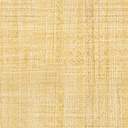 